Publicado en Barcelona el 14/05/2021 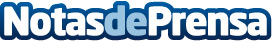 AleaSoft: Un mensaje de optimismo frente a la situación actual en los mercados de energíaLa situación actual de precios altos en los mercados de energía, gas, CO2, electricidad… causa preocupación entre los grandes consumidores e incluso entre los consumidores domésticos. Pero también repercute en el desarrollo de las energías renovables y la financiación de nuevos proyectos. El análisis de la situación actual y la visión sobre el futuro del sistema energético europeo fueron los principales temas que se trataron en el webinar del mes de mayo de AleaSoftDatos de contacto:Alejandro Delgado900 10 21 61Nota de prensa publicada en: https://www.notasdeprensa.es/aleasoft-un-mensaje-de-optimismo-frente-a-la Categorias: Internacional Nacional Webinars Sector Energético http://www.notasdeprensa.es